Thomas Tallis Geography DepartmentHow to get full marks on the 8mark question.Theme1: Challenges of living in a built environment.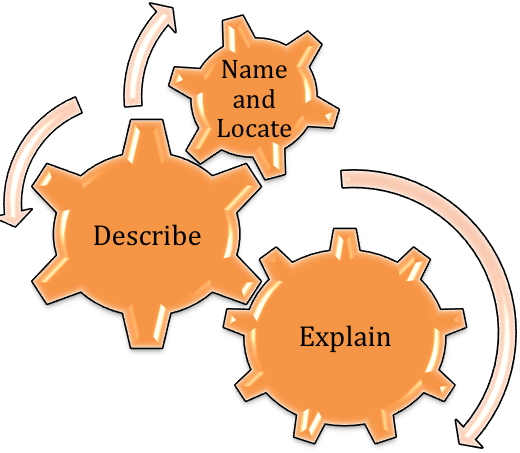 How is your Case study marked?June 2011 question E:Name and locate an area with in a city where housing has been improved.This is the first section of the exam question Golden component 1!What case studies would you use for this?Can you fill in the Docklands location using the example above?Describe how the local authority has improved the housing in this area?This is the second section of the exam question Golden component 2!Case study specifics:Now have a go at filling in the case study section for Rio De Janerio.Explain why the improvements were needed?This is the third and final section of the exam question. Golden component 3!Case study specifics:Complete the Rio De Janerio case study sectionWHY: Why wasn’t the London docklands a good case study to use? Look at the mark scheme for the question. Why wouldn’t this person have accessed full marks?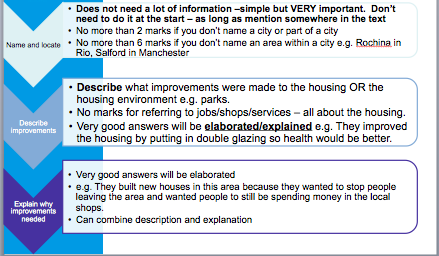 Which London Case study should they have used?Now see if you can plan an 8 mark question by splitting into three sections:Identify an Urban area that experiences inequality.Describe the inequalities and explain why they occur.Explain the solutions that can be put in place to address the issue.Access to services and changing service provision. 2.1 How are services distributed in urban areas? 2.2 What changes are taking place in service provision? 2.3 Why are these changes taking place? 2.4 How and why might these changes benefit or disadvantage groups of people? 2.5 How and why does access to services in urban and rural areas vary between different groups of people?BARCELONA CASE STUDYServices in Barcelona, SpainBarcelona is situated in north – east Spain, on the Mediterranean coastline. Barcelona is 500km North-East of Madrid which is the capital city of Spain. Like most MEDC cities Barcelona receives immigrants from LEDC nations understandably looking to improve their Standard of Living and Quality of Life. The location of Barcelona, Spain.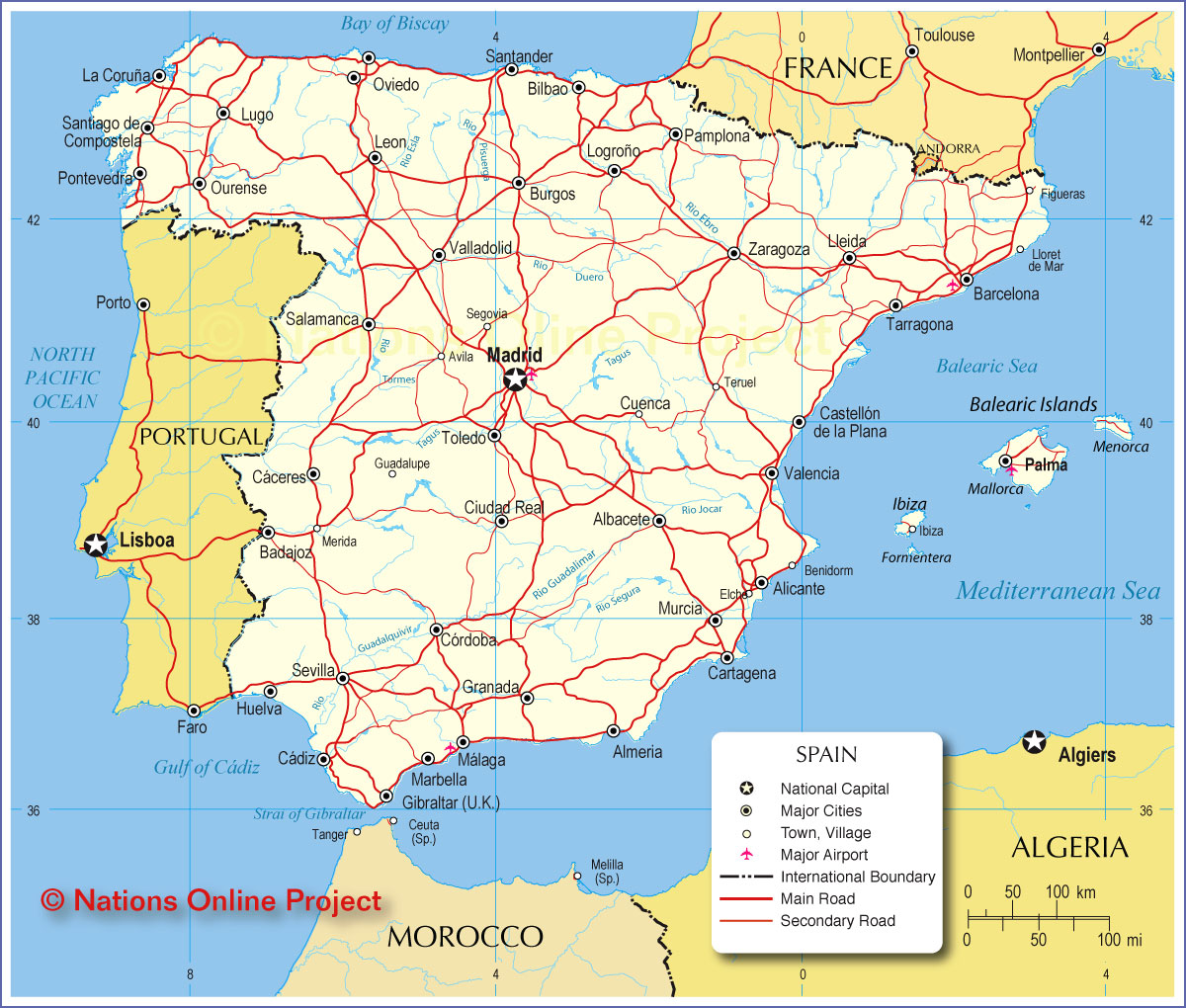 Traditionally many of these migrants come from Muslim nations such as Pakistan and Morocco and the Muslim influence can be seen through areas of the city.Muslim immigrants coming to Barcelona with little money generally tend to live around the centre of the city in the Ciutat Vela, in an area known as El Raval. This is because…Accommodation is often cheaper as it is lower quality.They like to live with people from similar cultural backgrounds so it is easier to socialise.They need the services on offer in these areas that have built up over time e.g.Halal butchers (Muslims can only eat blessed Halal meat).Places offering cheap international calls to keep in touch with family & friends.Shops selling clothes suited to their fashion/culture.Mosques for worship as this is very important to Muslim people.Islamic services in Barcelona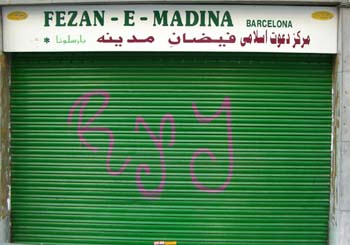 Results of this…Often the inner city areas have different service provision than the suburbs of the city, in the suburbs there are generally fewer immigrants and the population has a different age structure, for example there are fewer youth centres in the suburbs as there are generally fewer younger people.The standard of Living of people in the Ciutat Vela is often lower as they have lower paid jobs and therefore can’t afford as many luxuries. As a result the quality of Life deteriorates as there is often more crime, overcrowding due to cheap houses and less open space.The image below shows a typical apartment in El Raval.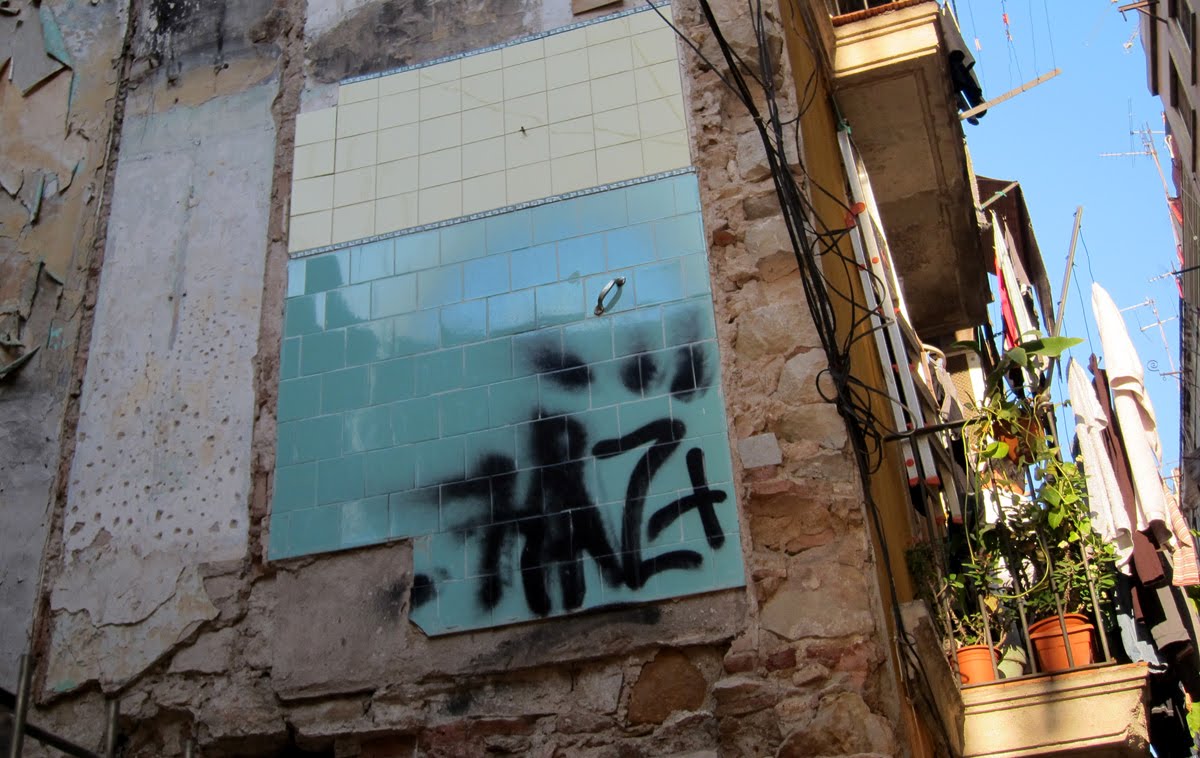 The image below shows a typical apartment in the suburbs Barcelona. 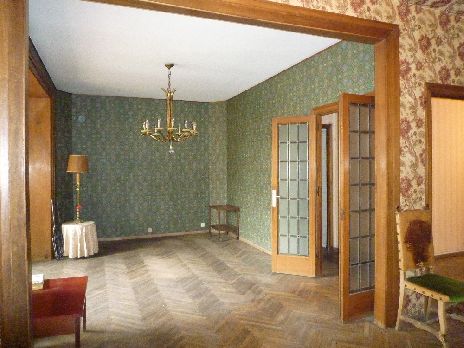 The northern Suburbs of Barcelona are much more developed than the Ciutat Vela and therefore are much more expensive to live in.Sarria Sant Garvasi, Nou Barris and Horta Guinardo are all suburbs in the north of Barcelona. These suburbs will contain many larger detached & higher quality properties. People living in these suburbs will be wealthier and many will have had a good education and enjoy a higher standard of living due to their higher incomes as 36.7% of the population have higher qualifications & will therefore work in better paid professional jobs.Many of the families living in the outer suburbs will own at least one car.Quality of life will be better in the suburbs as the people living there will be subject to less crime, have more open space and will have a longer life expectancy as they can access better healthcare.A map showing the districts of Barcelona.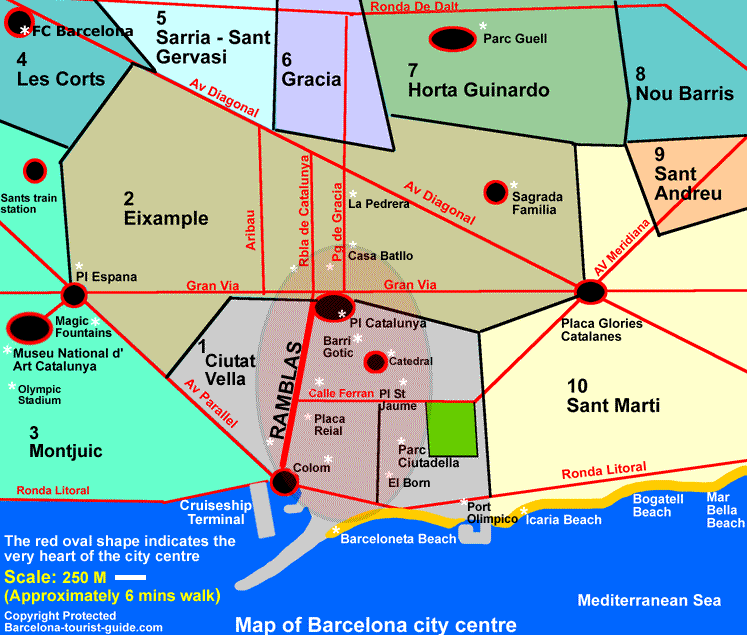 Marking your answers:What mark do you think the following two answers got to the question below?WWW:____________________________________________________________________________________________________________________________________________________________________________________________________________________________________________________________________________________________________EBI:________________________________________________________________________________________________________________________________________________________________________________________________________________________________________________________________________________________________________Total score: ____________________ Level banding: _______________________Answer 2:WWW:____________________________________________________________________________________________________________________________________________________________________________________________________________________________________________________________________________________________________EBI:________________________________________________________________________________________________________________________________________________________________________________________________________________________________________________________________________________________________________Total score: ____________________ Level banding: ______________________More practice questions for you to try at home:Name and locate an area that experiences the process of urbanisationDescribe the causes of UrbanisationExplain the impacts it has on different areas. (i)  For a service in a town or city: Name the service. Describe the distribution of this service within the town or city. Explain how access to this service varies for different groups of  people.  (ii)  For a town or city where there are variations in quality of life. Name and locate the town or city. Describe how the quality of life varies in different parts of the  town/city. Explain why quality of life varies between these places. Name and locate an area within a Less Economically Developed Country (LEDC) from which people have migrated.Describe the effects on the area from which people have migrated.Explain why they migrated.GOOD LUCK IN THE EXAM!Level  and MarkCriteriaLevel 1 (1 or 2 marks)Basic description AND/OR explanation. Level 2 (3 or 4 marks)Must have named a real case study. Some description AND/OR explanation. Level 3 (5 or 6 marks)Must have included description AND explanation. Must have elaborated description and explanation. Level 4 (7 or 8 marks)Excellent example with some detail. Wholly accurate – no duff information!Well elaborated description and explanation.Case studies to useLocation (global, national)Big picture – whole cityLocation (regional/local)Detailed – specific areaRio De Janerio (LEDC)City located on Brazil’s SE coast in South AmericaFavela Rocinha is located in the Southern zone of the city, built on a steep hillside overlooking the City of Rio De Janerio, 1 km from the beach.London Docklands (MEDC)Case studies to useSchemes used by the local authorityKey words to includeRio De Janerio (LEDC)London Docklands (MEDC)Enterprise zone created in 1981 with an organization known as LDDC to control the enterprise zone. Companies were given incentives to move to this zone. By encouraging industry the LDDC aimed to bring land and buildings into use, improve the environment and provide better housing and facilities. This was achieved by cash grants and tax rebates to businesses, building small industrial parks, encouraging new housing projects on old derelict land and installing new transport links such as the DLR, London city airport and Jubilee line. These encourage people into the area as new housing was provided with access to transport links and amenities.Enterprise ZoneGovernmentRedevelopmentIncentivesLDDCTax rebatesGrantsCase studies to useSchemes used by the local authorityKey words to includeRio De Janerio (LEDC)London Docklands (MEDC)The redevelopment was needed because in the inner city because of Urban Decay. High unemployment (24%) due to closures of industries associated with the docks had left the area deprived, with 15% of families living in the area on benefits. Those who could afford to left the area, leaving behind the most disadvantaged in poor quality housing that was poorly looked after. With businesses closing down in the area new housing development programs were unlikely to be developed in an area of economic decline. With the Enterprise zone set up, it improved job opportunities in the area by creating new industries allowing for housing developers to be interested in old derelict land. Those who were previously out of work could find jobs in the new industries and afford to move into the newly developed houses (71% of these are for owner occupation) in their local area. Enterprise ZoneUrban DecayUnemploymentInner CityRedevelopmentEconomic declineDerelict landComponents of the question: RIO DE JANERIO RIO DE JANERIO 1 Location(Global/national) big picture – whole city(Local/regional) Detailed – specific area2 DescriptionWhat are the inequalities?Why do they occur?Key words to include:3 ExplainationWhat are the solutions?How do they work to solve the issues?Key words to include:BarcelonaSummary of case study: